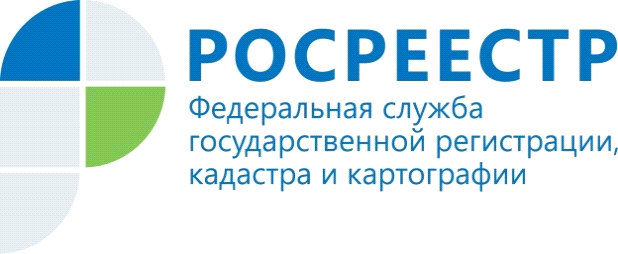 СПЕЦИАЛИСТЫ УПРАВЛЕНИЯ РОСРЕЕСТРА ПО ВОЛГОГРАДСКОЙ ОБЛАСТИ ОТВЕТЯТ НА ВОПРОСЫ ЖИТЕЛЕЙ ГОРОДА И ОБЛАСТИПодробные разъяснения по интересующим граждан вопросам можно получить у специалистов Управления по датам, указанным в графике. Контакты для СМИПресс-служба Управления Росреестра по Волгоградской области.Контактное лицо: помощник руководителя Управления Росреестра по Волгоградской области,  Евгения Федяшова.Тел. 8(8442)95-66-49, 8-904-772-80-02, эл. почта: pressa@voru.ru ДатаВремяТемаОтветит на вопросы граждантелефон09.10.201914.00-16.00Государственный кадастровый учёт объектов  недвижимого имущества и государственная регистрация прав на недвижимое имуществоЛаврентьева Ирина Михайловна, заместитель начальника отдела  координации и анализа деятельности в учётно-регистрационной сфере8-(8442)-33-08-6210.10.201910.00-12.00О работе комиссии по рассмотрению споров о результатах определения кадастровой стоимостиИвашевский Игорь Станиславович, начальник отдела землеустройства, мониторинга земель и кадастровой оценки недвижимости8-(8442)-93-04-8210.10.201910.00-11.00Актуальные вопросы государственной регистрацииВихрова Светлана Евгеньевна, заместитель начальника отдела регистрации объектов недвижимости нежилого назначения
8-(8442)-33-02-24 14.10.201914.00-16.00Предоставление сведений из ЕГРНСергей Александрович Аганин, начальник отдела ведения ЕГРН(8442)-33-37-9915.10.201910.00-11.00 Регистрация прав на объекты недвижимости жилого назначенияГрошев Алексей Юрьевич, заместитель начальника отдела регистрации объектов недвижимости жилого назначения8-(8442)-62-21-3117.10.201910.00-12.00Об организации личного приема граждан в Управлении. Представление информации о рассмотрении документовБояринцева Нина Григорьевна, начальник отдела общего обеспечения8-(8442)-94-82-9117.10.201911.00-12.00Контроль и надзор в сфере саморегулируемых организаций и арбитражных управляющихЛунёва Наталья Владимировна, начальник отдела по контролю (надзору) в сфере саморегулируемых организаций8-(8442)-97-59-7421.10.201911.00-12.00По вопросам государственного земельного надзораКабелькова Екатерина Викторовна, заместитель начальника отдела государственного земельного надзора8-(8442)-97-07-8021.10.201910.00-11.00Вопросы по проведению федерального государственного надзора  в области геодезии и картографииШевченко Игорь Михайлович,  главный специалист-эксперт отдела геодезии и картографии8-(8442)-33-05-7022.10.201914.00-16.00Порядок трудоустройства в Управление Росреестра по Волгоградской областиФролов Сергей Валерьевич, начальник отдела государственной службы и кадров8-(8442)-95-81-26